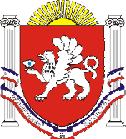 РЕСПУБЛИКА    КРЫМРАЗДОЛЬНЕНСКИЙ РАЙОНБЕРЕЗОВСКИЙ СЕЛЬСКИЙ СОВЕТ 8 (внеочередное) заседание 2 созываРЕШЕНИЕ              26.02.2020 года                             с. Березовка                                                 № 75Об отмене решения Березовского сельского совета 2 созыва от 27.11.2019 г № 33 «Об утверждении Порядка определения размера арендной платы за земельные участки, находящиеся в муниципальной собственности муниципального образования Березовское сельское поселение Раздольненского района Республики Крым, предоставляемых в аренду без проведения торгов»            В соответствии с Федеральным закон от 06.10.2003 № 131-ФЗ «Об общих принципах организации местного самоуправления в Российской Федерации», Законом Республики Крым от 08.08.2014г. № 54-ЗРК «Об основах местного самоуправления в Республике Крым», Уставом муниципального образования Березовское сельское поселение Раздольненского района Республики Крым, в целях приведения нормативных правовых актов в соответствие с действующим законодательством Березовский сельский советРЕШИЛ: 1.  Решение Березовского сельского совета 2 созыва от 27.11.2019 г № 33 «Об утверждении Порядка определения размера арендной платы за земельные участки, находящиеся в муниципальной собственности муниципального образования Березовское сельское поселение Раздольненского района Республики Крым, предоставляемых в аренду без проведения торгов» отменить. 2. Настоящее решение вступает в силу со дня подписания и подлежит официальному обнародованию на информационных стендах населенных пунктов Березовского сельского поселения и на официальном сайте Администрации Березовского сельского поселения с сети Интернет (http:/berezovkassovet.ru/).3. Контроль за выполнением настоящего решения возложить на председателя Березовского сельского совета - главу Администрации Березовского сельского поселения.Председатель Березовского сельскогосовета – глава Администрации Березовского сельского поселения			              			А.Б.Назар